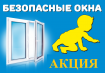                  Акция "Безопасные окна»        Во исполнение   письма  МО  № 06- 5646/01 – 18/18  от 01 июня 2018 г.администрация МКДОУ  «Детский сад им.Гаджи Махачева»  информирует, что    с 05 по 15 июня 2018 года   была проведена акция  «Безопасные окна», направленная на предупреждение выпадения малолетних детей из окон домов  для родителей и воспитанников.  Воспитатели рассказали  родителям  о возможных  трагических последствиях в результате выпадения  несовершеннолетних  из окон, причиной  которых  могут стать неограниченный доступ к открытым окнам, безнадзорность несовершеннолетних, которые могут сидеть на подоконниках  открытого окна. Родителей  проинформировали  о правилах  безопасности:Не оставлять малолетних детей без присмотра в помещении даже на короткий промежуток времени, где открыты окна.Не ставить возле окон предметы мебели, которые могут послужить для ребенка «ступенькой» на подоконник.Установить на окна специальные замки, фиксаторы и другие средства безопасности, не позволяющие ребенку самостоятельно открыть окно.Находясь с ребенком около открытого окна, крепко фиксировать его, быть готовым к резким движениям малыша.Не ставить ребенка на подоконник, не поощрять самостоятельного лазания на него, предупреждать даже попытки таких игр.Никогда не рассчитывать на москитные сетки, они не выдержат веса даже самого маленького ребенка.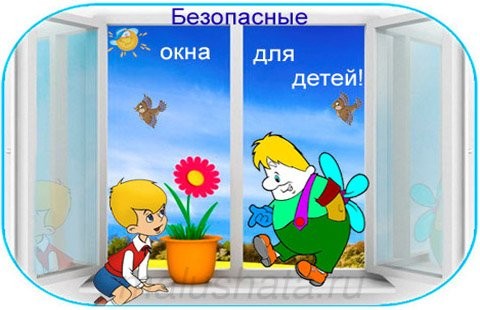 План проведения мероприятий в рамках профилактической  акции  «Безопасные окна» в МКДОУ «Детский сад им.Г.Махачева» 05 – 15. 06.  2018 года№ п/пНаименование мероприятияДатаОтветственные1.Разработка и утверждение плана проведения мероприятий к Акции «Безопасные окна» 05.06.2018Заведующий.2.Проведение ООД с воспитанниками ДОУ по теме безопасности жизнедеятельности к Акции «Безопасные окна»06.06.2018Воспитатели ДОУ3.Организация просмотра видеоматериалов, мультфильмов серии «Аркадий Паровозов спешит на помощь»08.06.2018Воспитатели ДОУ4.Проведение родительских собраний с освещением вопроса безопасности Акции «Безопасные окна»11.06.2018Воспитатели ДОУ5.Разработка и распространение памяток по теме Акции среди родителей воспитанников11.06.2018Воспитатели ДОУ6.Организация работы книжной и методической выставки по теме Акции «Безопасные окна»09.06.2018Воспитат ДОУ7.Размещение информации на сайте МКДОУ  о проведении Акции «Безопасные окна»11.06.2018Ответственный по сайту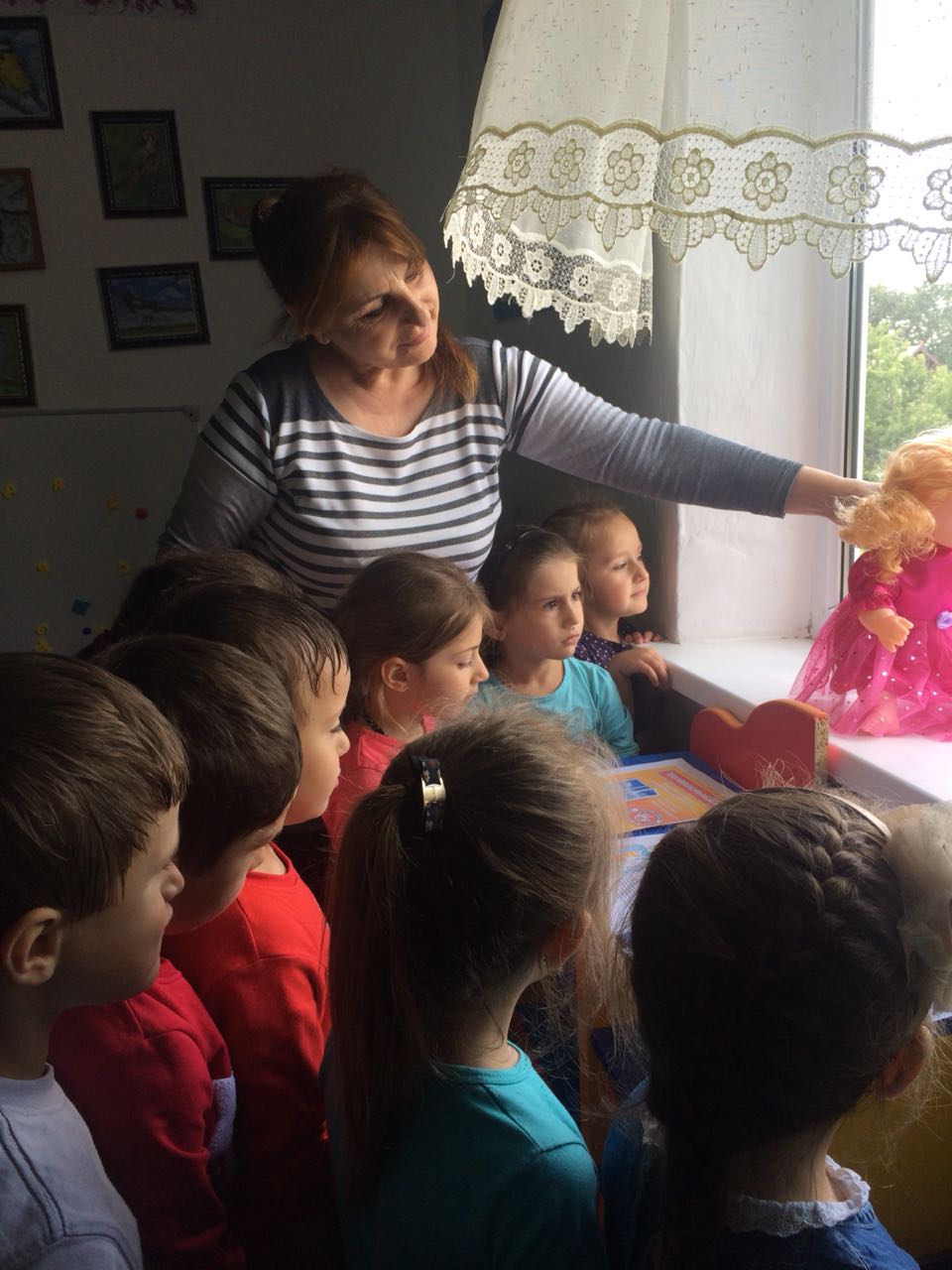 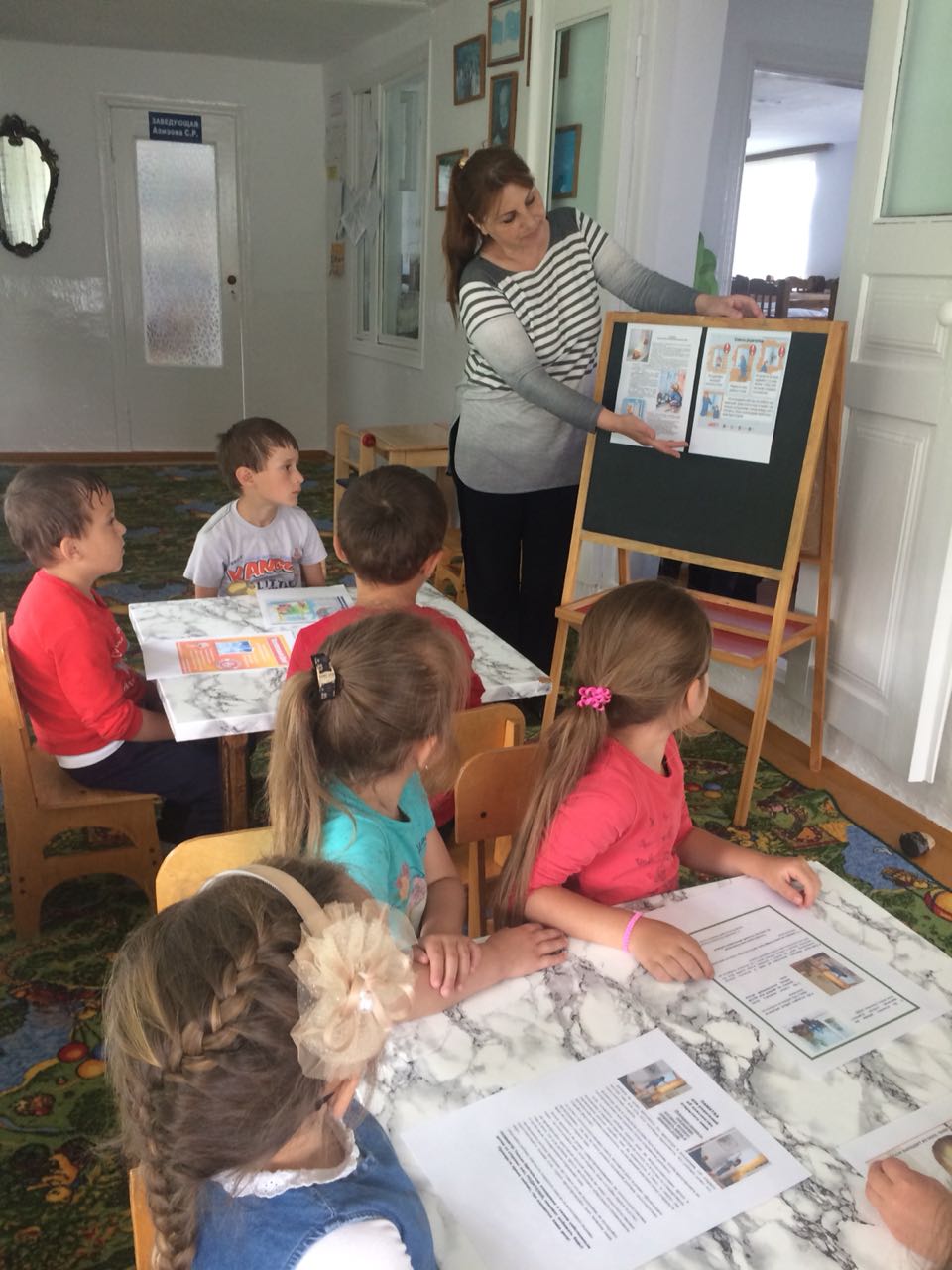 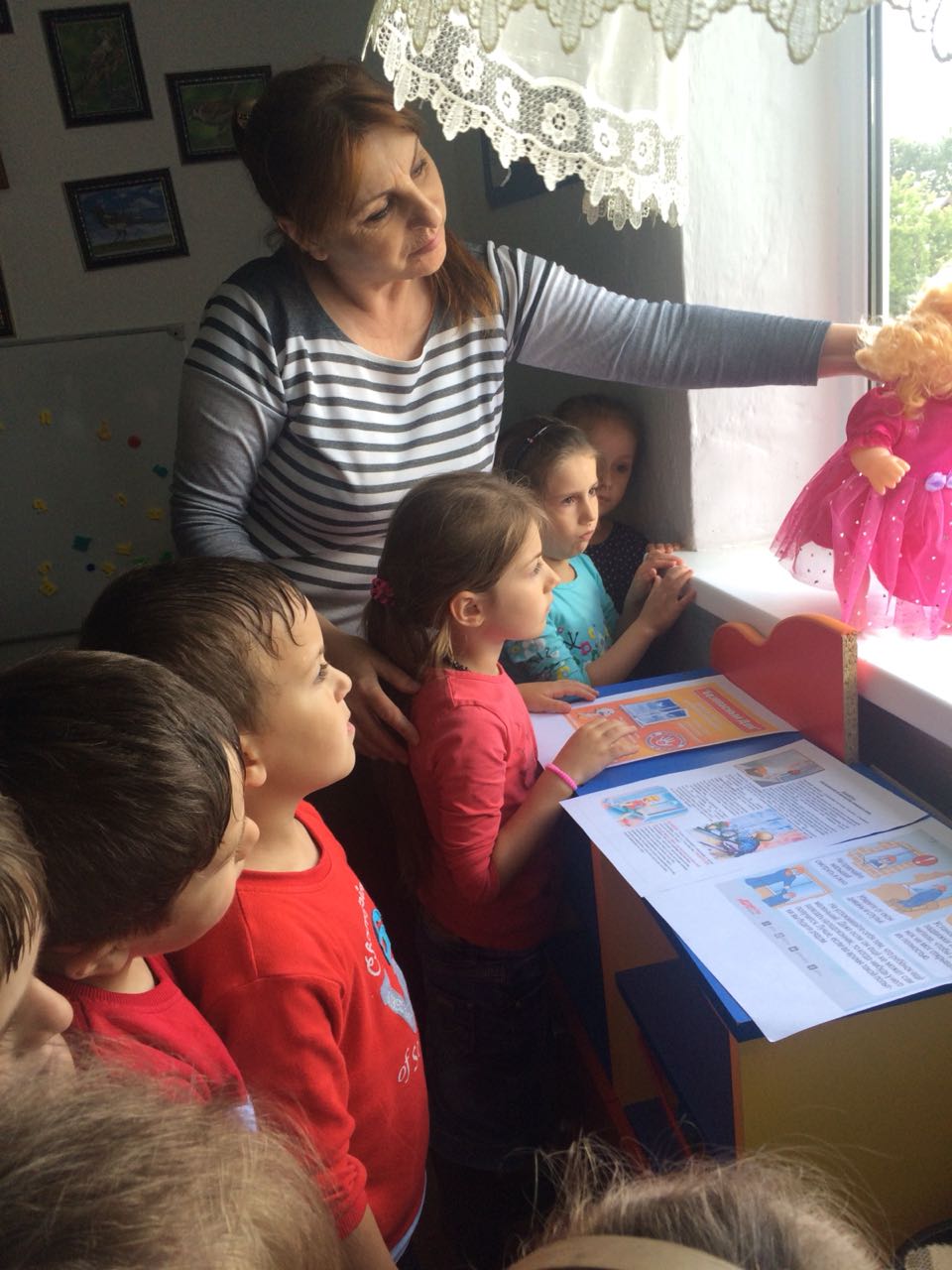 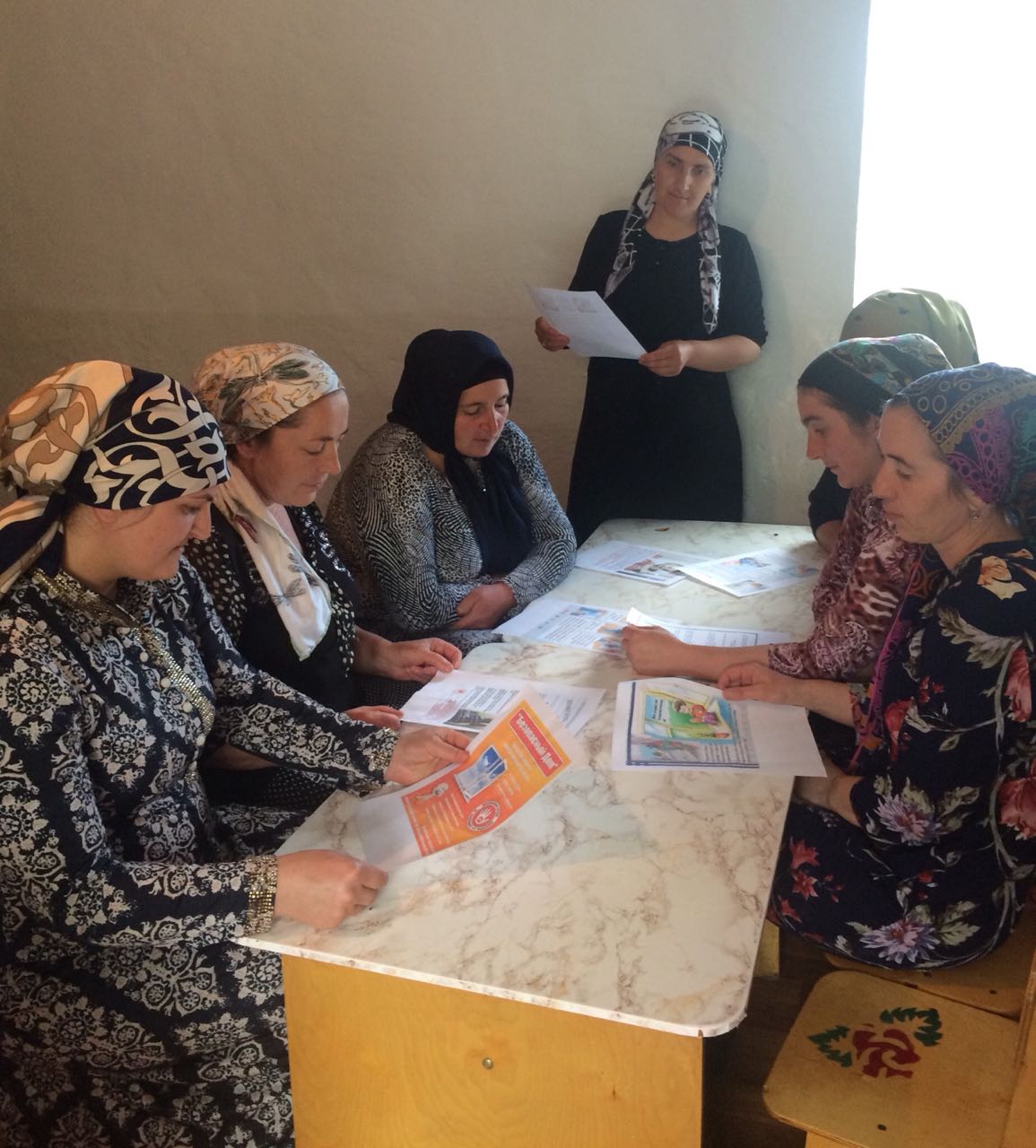 